§7501.  Municipal services authorizedThe county commissioners of each county may provide or contract for the provision of the following municipal services for the residents of the unorganized territory in their county:  [PL 1987, c. 737, Pt. A, §2 (NEW); PL 1987, c. 737, Pt. C, §106 (NEW); PL 1989, c. 6 (AMD); PL 1989, c. 9, §2 (AMD); PL 1989, c. 104, Pt. C, §§8, 10 (AMD).]1.  Fire protection.  Fire protection other than forest fires;[PL 1987, c. 737, Pt. A, §2 (NEW); PL 1987, c. 737, Pt. C, §106 (NEW); PL 1989, c. 6 (AMD); PL 1989, c. 9, §2 (AMD); PL 1989, c. 104, Pt. C, §§8, 10 (AMD).]2.  Solid waste.  Solid waste management;[PL 2007, c. 541, Pt. F, §1 (RPR).]3.  Roads and bridges.  Construction, repair and maintenance of roads and bridges, including snow removal, except that the county commissioners may not expend money for improvements, maintenance or snow removal on any privately owned road within the unorganized territory in which the county has not acquired any property interest.  The county commissioners may enact an ordinance to establish road standards for the purpose of preserving, protecting and maintaining roads in which the county has acquired a property interest;[PL 2007, c. 541, Pt. G, §1 (AMD).]4.  Polling places.  Establishment of polling places under Title 21‑A, section 632;[PL 1987, c. 737, Pt. A, §2 (NEW); PL 1987, c. 737, Pt. C, §106 (NEW); PL 1989, c. 6 (AMD); PL 1989, c. 9, §2 (AMD); PL 1989, c. 104, Pt. C, §§8, 10 (AMD).]5.  Administrative services.  Coordination of services provided, payment of expenses, administration of the unorganized territory fund.  The amount charged for administrative services may not exceed 5% of the budget for the unorganized territory established under section 7503 for the year;[PL 1987, c. 737, Pt. A, §2 (NEW); PL 1987, c. 737, Pt. C, §106 (NEW); PL 1989, c. 6 (AMD); PL 1989, c. 9, §2 (AMD); PL 1989, c. 104, Pt. C, §§8, 10 (AMD).]5-A.  Watershed districts.  Participation in watershed management districts organized under Title 38, chapter 23;[PL 1993, c. 721, Pt. E, §1 (NEW); PL 1993, c. 721, Pt. H, §1 (AFF).]6.  Other services.  Any other service that a municipality may provide for its inhabitants and that is not provided by the State;[PL 1995, c. 607, §1 (AMD).]7.  Law enforcement.  Law enforcement;[PL 1999, c. 106, §1 (AMD).]8.  Enhanced 9-1-1 service.  Assigning and maintaining physical addresses specifically for the purpose of statewide enhanced 9-1-1 service.  The county commissioners may enact an ordinance to establish the addressing standards and, pursuant to that ordinance, may assign road names to existing and proposed roads and property numbers to existing and proposed year-round and seasonal dwellings or structures and may install signs designating road names; and[PL 1999, c. 106, §2 (AMD).]9.  Animal control.  Animal control services. The county commissioners may enact an ordinance for the purpose of animal control.  The county commissioners shall give 14 days notice of the meeting at which the ordinance is to be proposed in the manner provided for town meetings.[PL 1999, c. 106, §3 (NEW).]SECTION HISTORYPL 1987, c. 737, §§A2,C106 (NEW). PL 1989, c. 6 (AMD). PL 1989, c. 9, §2 (AMD). PL 1989, c. 104, §§C8,10 (AMD). PL 1993, c. 721, §E1 (AMD). PL 1993, c. 721, §H1 (AFF). PL 1995, c. 607, §§1,2 (AMD). PL 1999, c. 106, §§1-3 (AMD). PL 2007, c. 541, Pt. F, §1 (AMD). PL 2007, c. 541, Pt. G, §1 (AMD). The State of Maine claims a copyright in its codified statutes. If you intend to republish this material, we require that you include the following disclaimer in your publication:All copyrights and other rights to statutory text are reserved by the State of Maine. The text included in this publication reflects changes made through the First Regular and First Special Session of the 131st Maine Legislature and is current through November 1. 2023
                    . The text is subject to change without notice. It is a version that has not been officially certified by the Secretary of State. Refer to the Maine Revised Statutes Annotated and supplements for certified text.
                The Office of the Revisor of Statutes also requests that you send us one copy of any statutory publication you may produce. Our goal is not to restrict publishing activity, but to keep track of who is publishing what, to identify any needless duplication and to preserve the State's copyright rights.PLEASE NOTE: The Revisor's Office cannot perform research for or provide legal advice or interpretation of Maine law to the public. If you need legal assistance, please contact a qualified attorney.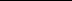 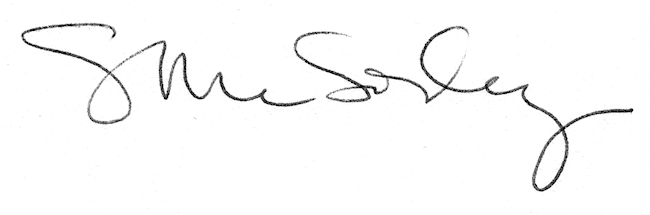 